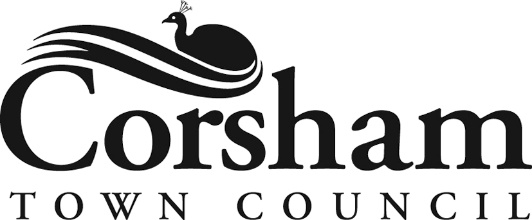 Town Hall, High Street, Corsham, Wiltshire SN13 0EZTel: 01249 702130         Email: towncouncil@corsham.gov.uk        www.corsham.gov.uk24 January 2019To:	All Members of the Property and Amenities Committee: Councillors Miss T Alberga,          P Anstey, Ms L Bray, Mrs K Duckhouse, C Fuller, D Jones, N Pocock, Mrs G Sanders,    R Taylor, Mrs M Wakeman, Mrs A White and Miss C Woodward	All other Members of the Council for information.Dear CouncillorThe next meeting of the Property and Amenities Committee will be held in the Town Hall on Wednesday 30 January 2019 commencing at 7.30pm.Yours sincerelyDavid J MartinCHIEF EXECUTIVEAGENDAApologiesPublic Question Time and PetitionsDeclarations of InterestTo receive any Declaration(s) of Interest under Corsham Town Council’s Code of Conduct issued in accordance with the Localism Act 2011.Matters Arising from the Minutes of the Property and Amenities Committee meeting held on 28 November 2018 – for information only.Public Realm Update (Minute P&A 35/18 and others) – To receive an update on the meeting with Wiltshire Council’s Senior Engineer scheduled for 24th January 2019 about improvements to the Cross Keys junction which could tie in with highways works scheduled for 2019-20. An update will also be given on efforts to engage with Wiltshire Council’s Economic Development & Planning Section about the wider Public Realm Strategy.Waiting Restriction Requests – To consider whether to support two Waiting Restriction Requests relating to Park Lane (two WR1 form are attached).Wiltshire Council Briefing Note 373 Service Devolution & Asset Transfer to Town & Parish Councils (Minute P&A 42/18) – The briefing note, which contains information on community asset transfer, the disposal of play areas, the closure of public conveniences and service devolution is attached – for information.Parking Initiatives: Potential Free/Subsidised Parking Schemes (Minute P&A 37/18) – To consider the attached report which seeks to provide members with an update on discussions with Wiltshire Council’s Parking Services Manager and to identify potential free/subsidised parking schemes which Wiltshire Council will provide costings and data for – for comment.Flooding Update (Minute P&A 69/17) – To receive an update from the Head of Technical Services about Operational Flood Working Group meetings, a meeting with Wiltshire Council’s Drainage Engineer, the Council’s Emergency/Flood Plan and efforts to hold a public meeting of flooding matters – for information/comment.Update on Speed Indicator Device (SID) Deployment – To receive an update on the deployment and siting of the new Speed Indicator Device – for information/comment.Area Board meeting on 23rd January 2019 and Proposal to introduce 20mph Speed Limits (Minute P&A 33/18) – To receive an update on the Area Board’s discussion of the issue – for comment.Traffic Speed Survey Result – The result of a speed survey along Potley Lane between 21st November and 6th December 2018 is attached – for information.Transport Monitoring (Minute P&A 41/18 and others) – The updated transport monitoring sheet is attached – for information.Community Area Transport Group Issues (Minute P&A 38/18) – To note that Box Parish Council have agreed to support the Town Council’s response to Community Issue 6734 Neston/Chapel Plaister 7.5t weight restriction signage.